INDICAÇÃO Nº 4121/2017Sugere ao Poder Executivo Municipal que proceda ao conserto da tampa de bueiro localizado na Rua Luiz Suzigan, bairro Distrito Industrial.Excelentíssimo Senhor Prefeito Municipal, Nos termos do Art. 108 do Regimento Interno desta Casa de Leis, dirijo-me a Vossa Excelência para sugerir ao setor competente que proceda ao conserto da tampa de bueiro localizado na Rua Luiz Suzigan, bairro Distrito Industrial.Justificativa:Fomos procurados por munícipes solicitando essa providencia, pois da forma que se encontra esta oferecendo riscos de acidentes.Plenário “Dr. Tancredo Neves”, em 27 de Abril de 2017.CELSO ÁVILA-Vereador-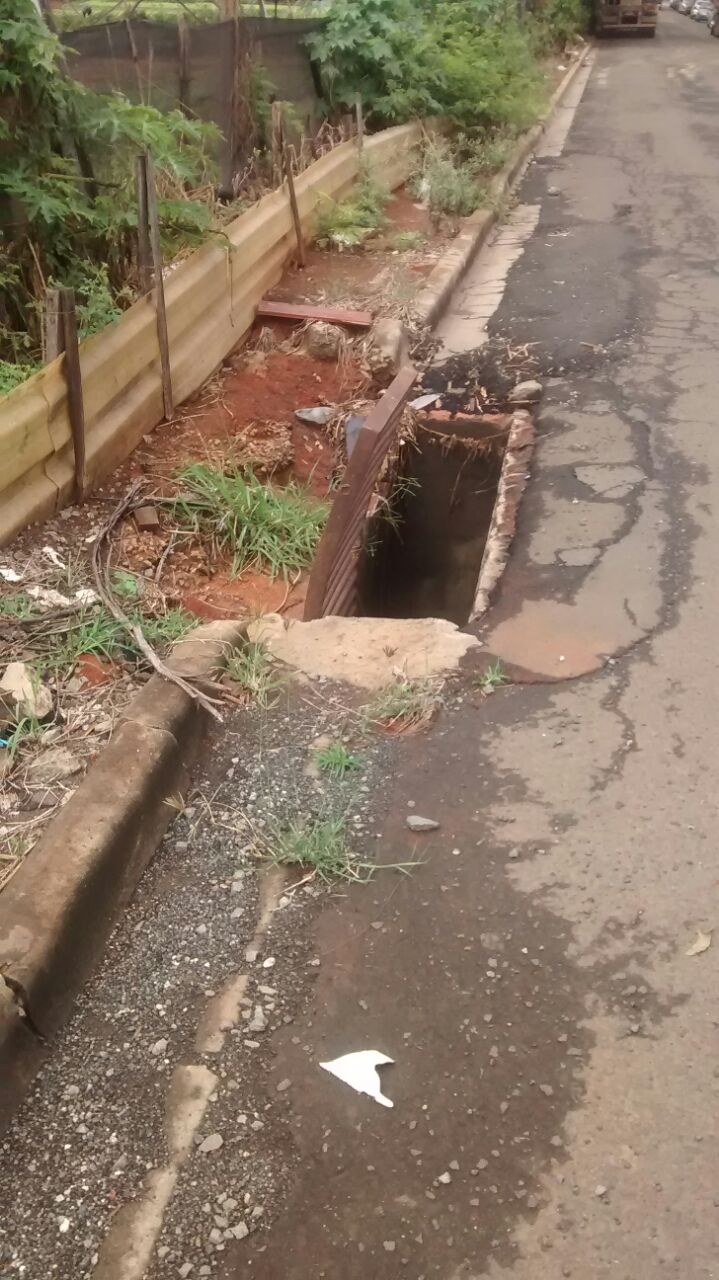 